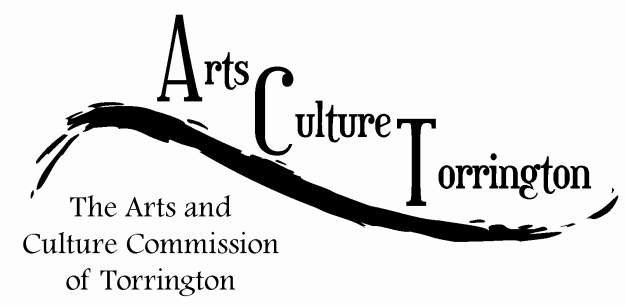 MEETING AGENDAJune 27, 2018 | 8:30am | City Hall AuditoriumCall To OrderPublic CommentArtist Relocation UpdateHoliday Ornaments UpdateCitySpace UpdateDowntown Banners UpdateBudget Update New business Adjourn  